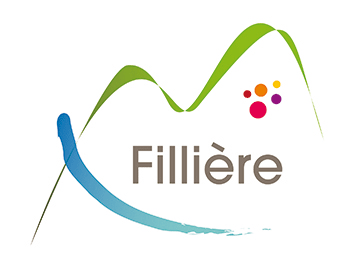 COMMUNE DE FILLIEREAdresse Postale :300 rue des FleuriesThorens-Glières - 7457004.50.22.82.32Appel à candidature en vue de l’occupation du domaine public pour l’installationd’activités de vente ambulanteCadre de réponseDate et heure limites de réception des offres :Mercredi 28 avril 2021 à 17:00Rappel des pièces à produire :Les attestations d’assurances obligatoires ;Une photocopie de la carte de commerçant non-sédentaire en cours de validité ;Ses références professionnelles ainsi que son CV détaillé ;Une photo du véhicule / standPour les lots de restauration :Une photocopie de l’attestation de suivi d’une formation aux normes de sécurité sanitaire et d’hygiène applicables à la restauration de type H.A.C.C.P ;Une photocopie de déclaration d’un débit de boissons à consommer sur place ou à emporter le cas échéantPrésentation du projet :(Indiquez le nombre d’emplois liés à ce projet)Présentation de l’équipe :(Indiquez les formations et l’expérience professionnelle)Présentation de l’équipement :(Camion / stand / …)Mesures en faveur de l’environnement et gestion des déchets :